招聘岗位表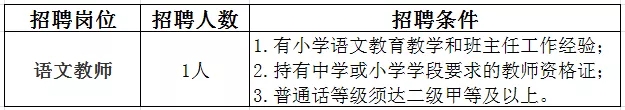 2、应聘表下载https://pan.baidu.com/s/1RFv6c5H6O1kCwzNNVzPdLg提取码: tq5x 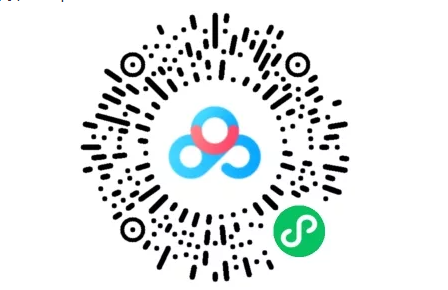 